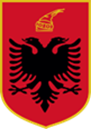 REPUBLIKA E SHQIPËRISËINSTITUCIONI I PRESIDENTIT TË REPUBLIKËS ______________________________________________________________________________ NJOFTIM PËR VEND PUNESHPALLJE PËR PLOTËSIMIN E VENDIT TË LIRË PËR KATEGORINË E ULËT DREJTUESENë zbatim të nenit 26, të ligjit 152/2013 “Për nëpunësin civil” i ndryshuar, si dhe të Kreut II dhe III, të Vendimit nr. 242, datë 18/03/2015, të Këshillit të Ministrave, “ Për plotësimin e vendeve të lira në kategorinë e ulët dhe të mesme drejtuese”, Institucioni i Presidentit të Republikës, shpall procedurën për plotësimin e vendit vakant:Specialist për Buxhetin, në  Sektorin e Buxhetit, në Drejtorinë e Buxhetit dhe Mirëmenaxhimit Financiar,  në Institucionin e Presidentit të Republikës, - kategoria e pagës III-bPozicioni i punës, i ofrohet fillimisht nëpunësve civilë të së njëjtës kategori në të gjitha institucionet, pjesë e shërbimit civil, me procedurën e lëvizjes paralele! Vetëm në rast se në përfundim të procedurës së lëvizjes paralele, rezulton se ky pozicion është ende vakant, ai është i vlefshëm për konkurrimin nëpërmjet procedurës së ngritjes në detyrë. Për të dyja procedurat (lëvizje paralele, ngritja në detyrë) aplikohet në të njëjtën kohë.Afati për dorëzimin e dokumenteve për lëvizjen paralele përfundon në datën 26.02.2022.Afati për dorëzimin e dokumenteve për pranimin në shërbimin civil përfundon në datën 03.03.2022.	Përshkrimi përgjithësues i punës për pozicionin “Specialisti për Buxhetit” është:Merr pjesë në hartimin e buxhetit vjetor.Organizon alokimin e burimeve.Kryen rishpërndarjen e të ardhurave dhe shpenzimeve.Propozon parashikime për një menazhim optimal të buxhetit për personelin.Raporton për rezultatet e ekzekutimit të buxhetit tek eprori direkt.Koordinon punën me Ministrinë e Financave dhe Ekonomisë, Degën e Thesarit, INSTAT, etj.Merr pjesë në komisionet e ngritura nga Titullari i Institucionit.LËVIZJA PARALELEKanë të drejtë të aplikojnë për këtë procedurë vetëm nëpunësit civilë të së njëjtës kategori, në të gjitha institucionet e shërbimit civil.1.1 Kushtet për lëvizjen paralele dhe kriteret e veçanta. Kandidatët duhet të plotësojë kushtet për lëvizjen paralele si vijon:Të jenë nëpunës civilë të konfirmuar, brenda së njëjtës kategori III-a;Të mos kenë masë disiplinore në fuqi;Të kenë të paktën vlerësimin e fundit “mirë” apo “shumë mirë”.Kandidatët duhet të plotësojë kërkesat e posaçme si vijon:Të zotërojë diplomë “Master Profesional” në shkenca ekonomike, edhe diploma “Bachelor” duhet të jetë në shkenca ekonomike ose Diplomë e Integruar e Nivelit të Dytë (DIND) , të barasvlershme me to sipas legjislacionit të arsimit të lartë.Të këtë të paktën 5 vite përvojë pune në administratën publike, me profil në fushën  buxhetit.1.2 Dokumentacioni, mënyra dhe afati i dorëzimit.Kandidatët që aplikojnë bashkë me kërkesën duhet të dorëzojnë dokumentet si më poshtë:Jetëshkrimi profesional, përfshirë të dhënat e kontaktit, postën elektronike zyrtare dhe adresën postare;Kopje të njehsuar të dokumenteve (diplomë (përfshirë dhe diplomën Bachelor), listë notash, letërnjoftimi (ID)). Diplomat që janë marrë jashtë vendit, duhet të jenë njohur paraprakisht pranë institucionit përgjegjës për njehsimin e diplomave, sipas legjislacionit në fuqi;Fotokopje të librezës së punës (të gjitha faqet që vërtetojnë eksperiencën në punë);Vërtetim i gjendjes gjyqësore;Vërtetim i gjendjes shëndetësore;Vërtetim nga institucioni ku është i punësuar që nuk ka masë disiplinore në fuqi; Kopje e njehsuar e vlerësimit të fundit të punës nga eprori direkt;Çdo dokumentacion tjetër që vërteton plotësimin e kushteve të mësipërme, si dhe trajnime, kualifikime, arsimin shtesë, vlerësimet pozitive apo të tjera të përmendura në jetëshkrim.Dorëzimi i dokumenteve për procedurën e lëvizjes paralele duhet të bëhet brenda datës 26.02.2022.1.3 Rezultatet për fazën e verifikimit paraprak.Njësia e menaxhimit të burimeve njerëzore të Institucionit të Presidentit të Republikës, do të shpallë në faqen zyrtare të internetit të institucionit dhe në portalin “Shërbimi Kombëtar i Punësimit”, listën e kandidatëve që plotësojnë kushtet e lëvizjes paralele dhe kërkesat e posaçme, si dhe datën, vendin dhe orën e saktë ku do të zhvillohet intervista.Kandidatët që nuk i plotësojnë kushtet e lëvizjes paralele dhe kërkesat e posaçme, do të njoftohen individualisht nga njësia e menaxhimit të burimeve njerëzore të Institucionit të Presidentit të Republikës, (nëpërmjet adresës së e-mail).Kandidatët të cilët rezultojnë të pakualifikuar, brenda 3 ditëve kalendarike nga data e njoftimit individual kanë të drejtë të paraqesin ankesë me shkrim pranë njësisë përgjegjëse. Ankuesi merr përgjigje brenda 5 ditëve kalendarike nga data e depozitimit të ankesës.1.4 Fusha e njohurive, aftësitë dhe cilësitë mbi të cilat do të zhvillohet intervista.Kandidatët do të testohen në lidhje me:Njohuritë mbi Kushtetutën e Republikës së Shqipërisë;Njohuritë mbi ligji nr. 90/2012 “Për organet dhe funksionimin e administratës shtetërore” dhe Vendimet e Këshillit të Ministrave në zbatim të tij);Njohuritë mbi ligjin nr. 9367, datë 07.04.2005, i ndryshuar “Për parandalimin e konfliktit të interesit në ushtrimin e funksioneve publike”;Njohuritë mbi legjislacionin për nëpunësin civil (ligji nr. 152/2013, i ndryshuar dhe Vendimet e Këshillit të Ministrave në zbatim të tij);Kodin e Procedurave Administrative të Republikës së Shqipërisë, (ligji  nr. 44/2015) i ndryshuar;Ligji nr. 115/2021 “Për buxhetin e vitit 2022” dhe udhëzimet e Ministrit të Financave në zbatim të tij.VKM nr. 997 datë 10.02.2010, “” Për trajtimin financiar të punonjësve që dërgohen me shërbim jashtë vendit të punës, brenda vendit”, i ndryshuarVKM nr. 404 datë 24.10.1991 “ Për  trajtimin e personaliteteve të larta shtetërore”, i ndryshuar;Ligjin “Për mbrojtjen e të dhënave personale”, (nr. 9887, datë 10.03.2008, i ndryshuar);Legjislacionin për rregullat e etikës në administratën publike (ligji nr. 9131, datë 08.09.2003); Ligjin nr. 119/2014 “Për të drejtën e informimit”.1.5 Mënyra e vlerësimit të kandidatëve.Kandidatët do të vlerësohen nga “Komiteti i Pranimit për Lëvizjen Paralele”, i ngritur pranë Institucionit të Presidentit të Republikës. Konkurrimi për lëvizjen paralele përfshin dy faza:Verifikimi paraprak, nëse kandidatët plotësojnë kushtet dhe kërkesat e posaçme.Vlerësimi i kandidatëve ku përfshihet vlerësimi i përvojës në punë, trajnimet, kualifikimet dhe intervista e strukturuar me gojë.Totali i pikëve të vlerësimit të kandidatit është 100 pikë, të cilat ndahen përkatësisht: 40 pikë për dokumentacionin e dorëzuar i ndarë; 20 pikë për përvojën, 10 pikë për trajnimet apo kualifikimet e lidhura me fushën përkatëse dhe 10 pikë për certifikimin pozitiv ose për rezultatet individuale në punë.60 pikë intervista e strukturuar me gojë.1.6 Data e daljes së rezultateve të konkurrimit dhe mënyra e  komunikimit.Lista e fituesve me të paktën 70 pikë (70% të pikëve) do të shpallet në faqen zyrtare të internetit të institucionit dhe në portalin “Shërbimi Kombëtar i Punësimit”. Të gjithë kandidatët pjesëmarrës në këtë procedurë do të njoftohen individualisht në mënyrë elektronike (nëpërmjet adresës së e- mail), nga njësia e burimeve njerëzore të institucionit.Ankesat nga kandidatët paraqiten pranë KPLP, brenda 3 ditëve kalendarike nga data e njoftimit individual dhe ankuesi merr përgjigje brenda 5 ditëve kalendarike nga data e depozitimit të ankesës.Njoftimi përfundimtar për shpalljen e kandidatit fitues për procedurën e lëvizjes paralele,  do të bëhet në faqen zyrtare të internetit të Institucionit të Presidentit të Republikës.2.PRANIMI NË SHËRBIMIN CIVILVetëm në rast se nga pozicioni i renditur në fillim të kësaj shpalljeje, në përfundim të procedurës së lëvizjes paralele, rezulton se ende është vakant, ai është i vlefshëm për konkurrim nëpërmjet procedurës së pranimit në shërbimin civil për kategorinë ekzekutive. Këtë informacion do ta merrni në faqen zyrtare të internetit të Institucionit të Presidentit të Republikës.2.1 Kushtet që duhet të plotësojë kandidati në procedurën e pranimit në shërbimin civil dhe kriteret e veçanta.Për këtë procedurë kanë të drejtë të aplikojnë të gjithë kandidatët jashtë sistemit të shërbimit civil, që plotësojnë kërkesat e përgjithshme sipas nenit 21, të ligjit nr. 152/2013 “Për nëpunësin civil” i ndryshuar.Kushtet që duhet të plotësojë kandidati në procedurën e pranimit në shërbimin civil janë:Të jetë shtetas shqiptar;Të ketë zotësi të plotë për të vepruar;Të zotërojë gjuhën shqipe, të shkruar dhe të folur;Të jetë në kushte shëndetësore që e lejojnë të kryejë detyrën përkatëse;Të mos jetë i dënuar me vendim të formës së prerë për kryerjen e një krimi apo për kryerjen e një kundërvajtje penale me dashje;Ndaj tij të mos jenë marrë masa disiplinore e largimit nga shërbimi civil, që nuk është shuar sipas ligjit 152/2013 “Për nëpunësin civil” i ndryshuar;Kandidatët duhet të plotësojnë kërkesat e posaçme si vijon:Të zotërojë diplomë “Master Profesional” në shkenca ekonomike, edhe diploma “Bachelor” duhet të jetë në shkenca ekonomike ose Diplomë e Integruar e Nivelit të Dytë (DIND) , të barasvlershme me to sipas legjislacionit të arsimit të lartë.Të këtë të paktën 5 vite përvojë pune në administratën publike, me profil në fushën  buxhetit.2.2 Dokumentacioni, mënyra dhe afati i dorëzimit.Kandidatët që aplikojnë duhet të dorëzojnë dokumentet si më poshtë:Kërkesë personale për vendin vakant që konkurron;Jetëshkrimi profesional, përfshirë të dhënat e kontaktit, postën elektronike zyrtare dhe adresën postare;Kopje të njehsuar të dokumenteve (diplomë, listë notash, letërnjoftimi (ID), Diplomat që janë marrë jashtë vendit, duhet të jenë njohur paraprakisht pranë institucionit përgjegjës për njehsimin e diplomave, sipas legjislacionit në fuqi;Fotokopje të librezës së punës (të gjitha faqet që vërtetojnë eksperiencën në punë)). Vërtetim të gjendjes gjyqësore;Vërtetim të gjendjes shëndetësore;Çdo dokumentacion tjetër që vërteton plotësimin e kushteve të mësipërme, si dhe trajnime, kualifikime, arsimin shtesë, vlerësimet pozitive apo të tjera të përmendura në jetëshkrim.Dorëzimi i dokumenteve për procedurën e pranimit në kategorinë ekzekutive duhet të bëhet brenda 03.03.2022.2.3 Rezultatet për fazën e verifikimit paraprak.Njësia përgjegjëse e burimeve njerëzore, do të shpallë në faqen zyrtare të internetit të Institucionit të Presidentit të Republikës, listën e kandidatëve që plotësojnë kushtet dhe kriteret e veçanta për procedurën e pranimit në kategorinë ekzekutive, si dhe datën, vendin dhe orën e saktë ku do të zhvillohet testimi me shkrim dhe intervista.Në të njëjtën datë, kandidatët që nuk i plotësojnë kushtet e pranimit në kategorinë ekzekutive dhe kriteret e veçanta do të njoftohen individualisht në mënyrë elektronike për shkaqet e mos kualifikimit (nëpërmjet adresës së e-mail).Ankesat nga kandidatët e pakualifikuar, paraqiten pranë njësisë përgjegjëse, brenda 5 ditëve kalendarike nga data e njoftimit individual. Ankuesi merr përgjigje brenda 5 ditëve kalendarike nga data e depozitimit të ankesës.2.4 Fusha e njohurive, aftësitë dhe cilësitë mbi të cilat do të zhvillohet testimi dhe intervista.Kandidatët do të testohen me shkrim në lidhje me:Njohuritë mbi Kushtetutën e Republikës së Shqipërisë;Njohuritë mbi ligji nr. 90/2012 “Për organet dhe funksionimin e administratës shtetërore” dhe Vendimet e Këshillit të Ministrave në zbatim të tij);Njohuritë mbi ligjin nr. 9367, datë 07.04.2005, i ndryshuar “Për parandalimin e konfliktit të interesit në ushtrimin e funksioneve publike”;Njohuritë mbi legjislacionin për nëpunësin civil (ligji nr. 152/2013, i ndryshuar dhe Vendimet e Këshillit të Ministrave në zbatim të tij);Kodin e Procedurave Administrative të Republikës së Shqipërisë, (ligji  nr. 44/2015) i ndryshuar;Ligji nr. 115/2021 “Për buxhetin e vitit 2022” dhe udhëzimet e Ministrit të Financave në zbatim të tij.VKM nr. 997 datë 10.02.2010, “” Për trajtimin financiar të punonjësve që dërgohen me shërbim jashtë vendit të punës, brenda vendit”, i ndryshuar;VKM nr. 404 datë 24.10.1991 “ Për  trajtimin e personaliteteve të larta shtetërore”, i ndryshuar;Ligjin “Për mbrojtjen e të dhënave personale”, (nr. 9887, datë 10.03.2008, i ndryshuar);Legjislacionin për rregullat e etikës në administratën publike (ligji nr. 9131, datë 08.09.2003); Ligjin nr. 119/2014 “Për të drejtën e informimit”.2.5 Mënyra e vlerësimit të kandidatëve.Kandidatët do të vlerësohen në lidhje me:Vlerësimi me shkrim, deri në 60 pikë; Intervista e strukturuar me gojë që konsiston në motivimin, aspiratat dhe pritshmërinë e tyre për karrierën, deri në 25 pikë; Jetëshkrimin, që konsiston në vlerësimin e arsimimit, të përvojës e të trajnimeve, të lidhura me fushën, deri në 15 pikë.Kandidatët gjatë intervistës së strukturuar me gojë do të vlerësohen në lidhje me:Njohuritë, aftësitë, kompetencën në lidhje me përshkrimin e pozicionit të punës;Eksperiencën e tyre të mëparshme;Motivimin, aspiratat dhe pritshmërinë e tyre për karrierën.Intervista e strukturuar me gojë dhe testimi me shkrim do të bëhen, në ambientet e Institucionit të Presidentit të Republikës.Mënyra e  njoftimit dhe komunikimit.Lista e fituesve me të paktën 70 pikë (70 % të pikëve)Kandidatët fitues janë kandidatët që marrin të paktën 70 pikë e lart.Kandidati, pavarësisht nga e drejta për t’u ankuar në gjykatën administrative, ka të drejtë të bëjë ankim me shkrim edhe në KPP për rezultatin e pikëve dhe renditjen në listën fituese, brenda 5 (pesë) ditëve kalendarike nga data e njoftimit individual të rezultateve të vlerësimit. Ankuesi merr përgjigje brenda 5 (pesë) ditëve kalendarike nga data e përfundimit të afatit ankimor.Në përfundim të vlerësimit të kandidatëve, Institucioni i Presidentit të Republikës do t’i njoftojë ata individualisht në mënyrë elektronike për rezultatet (nëpërmjet adresës së e-mail-it). Për datën e daljes së rezultateve të verifikimit paraprak.Për datën, vendin dhe orën ku do të zhvillohet konkurrimi.Të gjithë kandidatët që aplikojnë për këtë procedurë, duhet të vizitojnë në mënyrë të vazhdueshme faqen zyrtare të Institucionit të Presidentit të Republikës. INSTITUCIONI I PRESIDENTIT TË REPUBLIKËS                                                                                        NJËSIA PËRGJEGJËSE